Официальный сайт МБДОУ детский сад №26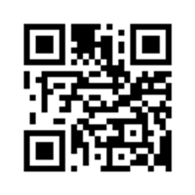 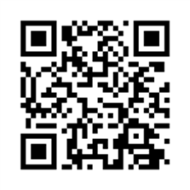 Официальная страница в социальной сети «В контакте» 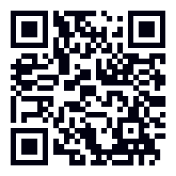 Цифровой инструмент для создания обложки мультфильма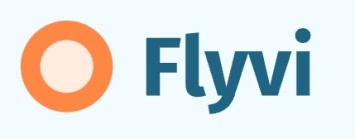 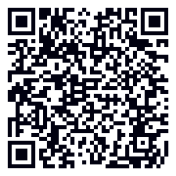 Конкурсы по мультипликацииhttps://фисо.рф/festival-ya-tvoryu-mir-2024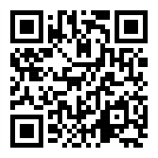 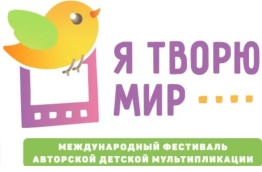 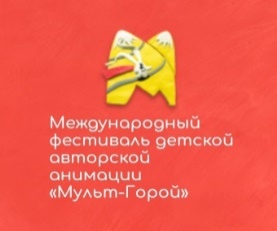 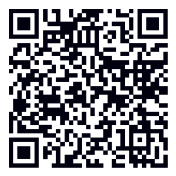 https://www.mult-goroy.tvorigora.ru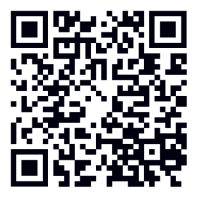 https://cnho.ru/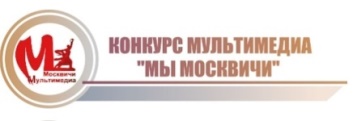 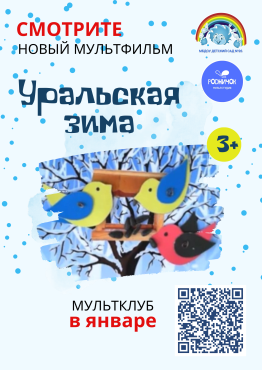 Правила дизайна афиши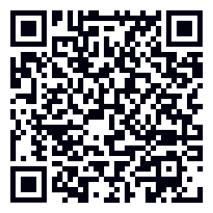 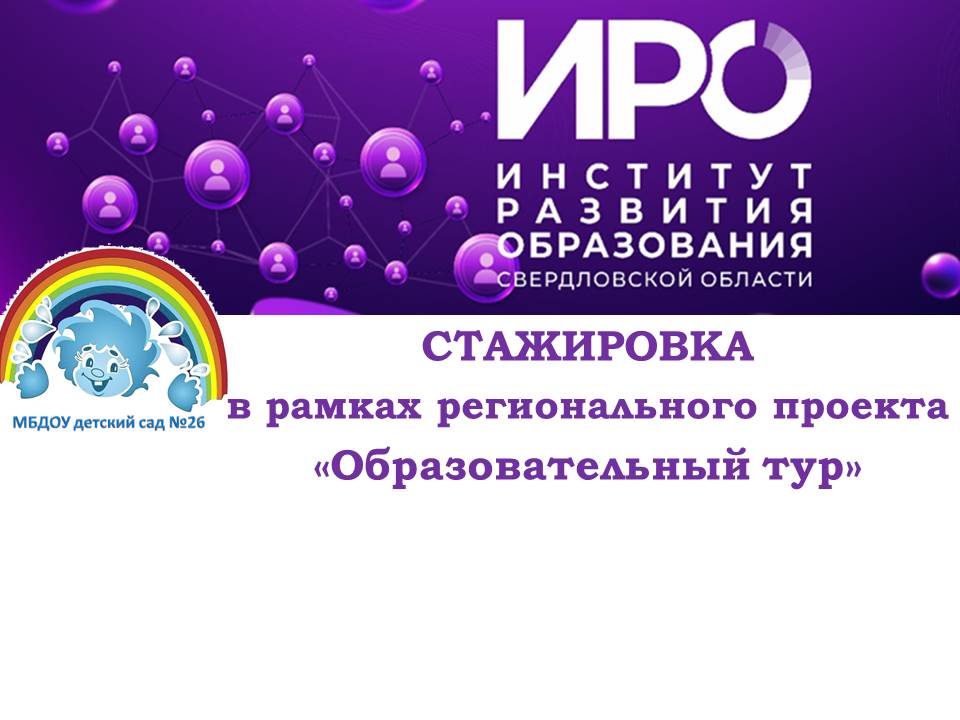 «Детская мультипликация. От идеи до мультфильма»пгт Горноуральский25 апреля 2024 г.ПРОГРАММАТема стажировки: Детская мультипликация. От идеи до мультфильмаФорма проведения: очно МБДОУ детский сад №26 (Пригородный район, пгт Горноуральский, 26 а)Дата проведения: 25.04.2024 г.Время проведения: 10.00-13.00Целевая аудитория участников (стажеров): педагоги дошкольных образовательных организаций, организаций дополнительного образования, работающие с детьми дошкольного возрастаМаксимальное количество участников: 20 человекЦель: совершенствование компетенций в области использования средств мультипликации и анимации для разностороннего  развития детей дошкольного возрастаПланируемый результат: - реализация педагогического потенциала детской мультипликации- усвоение алгоритма организации детских видов деятельности в ходе создания мультфильма;- совершенствование навыков применения современных образовательных технологий, методов и приемов в процессе организации детской творческой деятельности.Спикеры: Черемисина Людмила Павловна – старший воспитатель ВККСащенко Наталья Сергеевна – инструктор по физической культуре ВККРыжкова Анна Глебовна – учитель – логопед ВККРамазанова Наталья Николаевна  - воспитатель 1 ККВаткина Екатерина Викторовна – социальный педагог 1 ККЛапина Елена Глебовна – педагог-психолог ВККДля заметок и идей____________________________________________________________________________________________________________________________________________________________________________________________________________________________________________________________________________________________________________________________________________________________________________________________________________________________________________________________________________________________________________________________________________________________________________________________________________________________________________________________________________________________________________________________________________________________________________________________________________________________________________________________________________________________________________________________________________________________________________________________________________________________________________________________________________________________________________________________________________________________________________________________________________________________________________________________________________________________________________________________________________________ Педагогический потенциал детской мультипликации в соответствии с ФОП ДОПрограмма СЦЕНАРИЙОсновой сценария является идея или сюжет. Почерпнуть идею можно из литературного произведения: сказки, рассказа, стихотворения; любимой  песни; забавной истории про домашнего питомца или любимую игрушку или героя; сюжета - наблюдения за явлением природы или событием; сюжета - поздравления с каким-либо событием или праздником; сюжета, рассказывающего о каком-либо значимом для ребенка событии; а самые интересные истории - это истории, полностью придуманные ребенком.Основные части сюжета.Начало 2. Завязка 3. Развитие событий 4. КульминацияРазвязка  6. КонецРАСКАДРОВКАЗадача  процесса раскадровки  -  увидеть всю историю целиком без текста. Это план действия,  где схематично  зарисованы основные сцены  мультфильма. Раскадровка рисуется по сценарию!  Одна сцена (1 сюжет) будет состоять из  30-50 отснятых кадров.Планы кадров:Дальний план  - заявляет зрителю о чем либо. Общие планы  - отображают действия персонажей.Средний план -  используют для передачи диалогов.Крупный план  - герой в кадре  чаще отснят один. Сверх крупный план –  крупно показывает деталь, обращающую  внимание зрителя. Ракурс  съемки  -  точка зрения камеры. ПЕРСОНАЖИОбъёмные фигуры:- из конструктора «лего», пластилина, бросового материала, куклы ручной работы и др.Критерии создания персонажей для объёмной мультипликации : - соотношение  размеров персонажей друг к другу и объектам фона; - его устойчивость, прочность и гибкость при помощи внутреннего каркаса или подставки;- пластилиновый персонаж должен быть устойчивым, его подвижные детали лучше скрепить при помощи зубочисток или кусочков проволоки встык (так не потеряется мобильность персонажа, а детали не будут отсоединяться в процессе работы);   Плюсами объёмной анимации являются:  - объём делает их более живыми, «настоящими»; -  можно вносить дополнительные элементы  на задний план и это не будет стеснять персонажей на переднем плане;Плоскостная (перекладная)  анимация .- палочки Кюизенера, блоки Дьенеша, Дары Фрёбеля, счётные палочки и др., также персонажи могут быть изготовлены из бумаги и пластилина. Все эти элементы могут комбинироваться.Плоскостные фигуры из бумаги можно изготовить различными способами: - распечатать на принтере готовые; - нарисовать самостоятельно полностью или частично;- может быть использована обрывная техника или вырезание отдельных деталей, если того требует фактура;Особенностями данной техники:                        - персонаж может быть цельным, монолитным (такая техника подходит для пробных работ);-  если создать персонажа из отдельных элементов и перекладывать его на небольшое расстояние кадр за кадром, то можно добиться очень плавных или же наоборот резких движений, если сдвигать более далеко в каждом кадре;-  можно легко показывать персонажей в движении и летающие предметы, что гораздо сложнее воспроизвести в объёмной мультипликации В плоскостной мультипликации так же важно следить за  глубиной фона, если важно передать перспективу  ( уменьшение объектов, которые находятся вдали)Статичные детали персонажа или фона во избежание их смещения во время работы удобно закреплять скотчем, не забывая  что он блестит и используя по этой причине небольшие его кусочки.ЗВУКГде взять мелодии? Мелодии для мультфильмов можно сочинить и записать самостоятельно. В случае использования готовых мелодий или песен, необходимо помнить, что ссылка на авторов в титрах обязательна. Как сделать так, что бы герои мультфильма  «заговорили»?Для того, что бы герой «заговорил», необходимо соединять звуковую дорожку именно с теми кадрами, где персонаж двигается, либо (при возможности) меняется его мимика, поза, либо он выходит на первый план.Этапы создания мультфильмаЗадачи  ФОП ДО в различных образовательных областяхРазработка сценария (сюжет)     Речевое развитие (интерес к художественной литературе);     Художественно – эстетическое развитие (пение и песенное творчество, музыкальная и театрализованная деятельность);     Речевое развитие (связна речь)Раскадровка     Социально – коммуникативное развитие (сфера социальных отношений);     Художественно – эстетическое развитие (изобразительная деятельность)Изготовление декораций и героев     Художественно – эстетическое развитие (изобразительная деятельность, конструктивная деятельность)Съемка мультипликационного фильма      Познавательное развитие (развитие умения применять некоторые цифровые средства, соблюдая правила безопасного использования)Разработка обложки и титров     Художественно – эстетическое развитие (изобразительная деятельность, конструктивная деятельность);     Познавательное развитие (развитие умения применять некоторые цифровые средства, соблюдая правила безопасного использования)Озвучивание      Речевое развитие (звуковая культура речи, грамматический строй речи, связная речь)№ВремяСодержание деятельности участников (стажеров)19.30- 10.00Регистрация участников110.00 – 10.15Образовательные возможности детской мультипликации. Алгоритм создания детского мультфильма.Автодидактические карточки для организации деятельности по съемке мультфильма. Черемисина Л.П.210.15-12.40Практическая деятельность стажеров210.15-10.30Сюжет. Сценарий Сащенко Н.С.210.30-10.50Раскадровка. Рыжкова А.Г.210.50-11.20Герои и декорации. Рамазанова Н.Н.211.20-12.00Программное обеспечение и процесс съемки мультфильма 212.00-12.10Создание обложки, титры. Ваткина Е.В.212.10-12.30Озвучивание мультфильма Лапина Е.Г.212.30-12.40Афиша. Реклама мультфильма. Ваткина Е.В.312.40-13.00Подведение итогов практикума312.40-12.50Просмотр мультфильма312.50-13.00Рефлексия 